111 學年度嘉義市林森國民小學辦理防災教育成果表4-1.學校、教師或學生榮獲中央或縣市防災教育相關表揚獎項(如行政院、教育 部、內政部、消防署等)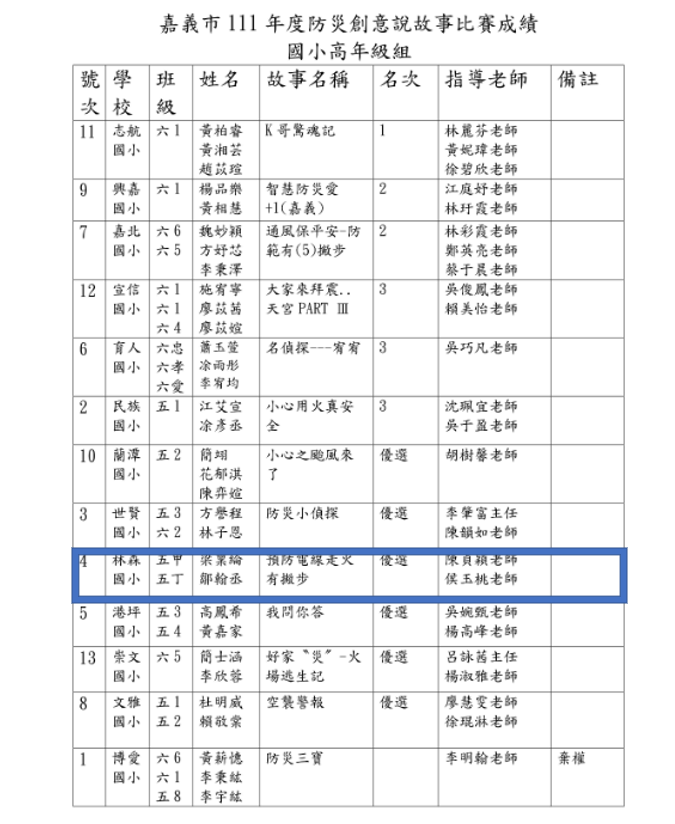 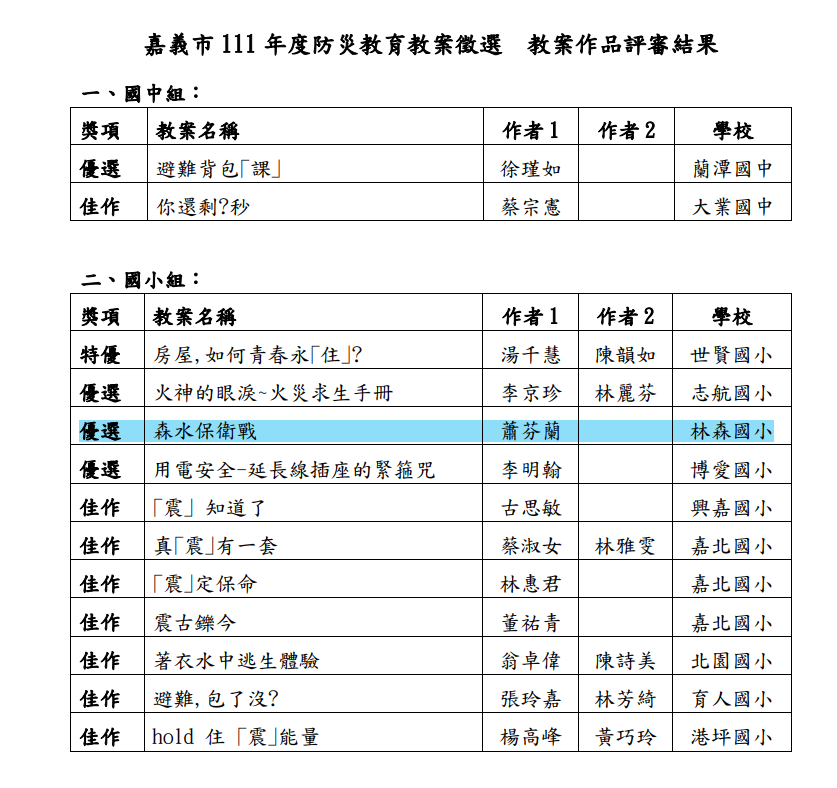 